Сумська міська радаВиконавчий комітетРІШЕННЯ  Розглянувши висновок Управління «Служба у справах дітей» Сумської міської ради від 05.06.2023 року про підтвердження місця проживання дитини, ОСОБА 1, ДАТА 1, для її тимчасового виїзду за межі України, заяву 
ОСОБА 2, документи, передбачені пунктом 72-1 Порядку провадження органами опіки та піклування діяльності, пов’язаної із захистом прав дитини, затвердженого постановою Кабінету Міністрів України від 24.09.2008 № 866 «Питання діяльності органів опіки та піклування, пов’язаної із захистом прав дитини», та інші документи, зібрані Управлінням «Служба у справах дітей» Сумської міської ради, встановлено, що дитина,  зареєстрована за адресою: АДРЕСА 1, проживає разом із заявником за зареєстрованою адресою.Враховуючи викладене, керуючись частиною другою статті 19, частиною п’ятою статті 157 Сімейного кодексу України, пунктом 72-1 Порядку провадження органами опіки та піклування діяльності, пов’язаної із захистом прав дитини, затвердженого постановою Кабінету Міністрів України від 24.09.2008 № 866 «Питання діяльності органів опіки та піклування, пов’язаної із захистом прав дитини», відповідно до протоколу засідання комісії з питань захисту прав дитини  від 07.06.2023 року № 5, підпунктом 4 пункту «б» частини першої статті 34, частиною першою статті 52 Закону України «Про місцеве самоврядування в Україні», беручи до уваги відсутність інформації про наявність рішення суду про визначення місця проживання дитини з іншим із батьків або відкриття провадження у справі щодо визначення місця проживання дитини, виконавчий комітет Сумської міської радиВИРІШИВ:1. Затвердити висновок Управління «Служба у справах дітей» Сумської міської ради від 05.07.2023 року про підтвердження місця проживання дитини, ОСОБА 1, ДАТА 1, разом з батьком, ОСОБА 2, для її тимчасового виїзду за межі України.2. Заявника повідомлено про необхідність інформування Управління «Служба у справах дітей» Сумської міської ради про повернення дитини в Україну протягом місяця з дня в’їзду в Україну та про відповідальність, передбачену частиною сьомою статті 184 Кодексу України про адміністративні правопорушення за умисне порушення встановленого законом обмеження щодо строку перебування дитини за межами України.3. Це рішення пред’являється під час перетинання державного кордону України та діє протягом одного року з дня набрання ним законної сили.4. Рішення набирає чинності протягом десяти робочих днів з дня його прийняття.5. Контроль за виконанням цього рішення покласти на заступника міського голови з питань діяльності виконавчих органів ради                        Мотречко В.В.Міський голова								      О.М. ЛисенкоПодопригора 701-915Надіслати:  Подопригорі В.В. - 3 екз.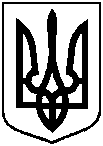 від 15.06.2023  № 225Про затвердження висновку Управління «Служба у справах дітей» Сумської міської ради про підтвердження місця проживання дитини ОСОБА 1, ДАТА 1, для її тимчасового виїзду за межі України